FICHE D’INSCRIPTION  SBFLDN SAISON 2023/2024         Dossier d’inscription complet à donner au plus tard au 2ème entrainement.                Dans le cas contraire, l’accès à la salle pourra vous être refusé.   Documents nécessaires à la constitution du dossier : Certificat médical datant de 2023 autorisant la pratique de la savate et disciplines associées, y compris en compétition pour les compétiteurs Pour le kickboxing : certificat médical datant de 2023 autorisant la pratique du kickboxing et disciplines associées  Une photo d’identité  Ce formulaire rempli, daté et signé Le règlement de la licence et de la cotisation (payable par internet sur le site :http://savatelaneuveville.fr/, en chèque à l’ordre de SBFLDN, espèces, coupon sport, tickets CAF)                    Payable en 1 fois / 2 fois / 3 fois  (entourez votre choix)  TARIFS 2023/2024 Tarifs famille : Le club offre une réduction de 10€ sur la somme globale pour deux membres de la même famille inscrits.   Le club offre une réduction de 15€ sur la somme globale pour trois membres de la même famille inscrits. Exemple: Je suis un adulte, je souhaite me licencier en Savate Boxe Française ainsi que mes deux enfants nés en 2006 et 2008. Le calcul sera le suivant: (cotisation + licence adulte: 150€) + (Cotisation + Licence enfant: 105€)*2= 210€. 210€+ 150€= 360€. J'ai une réduction de 15 € car nous sommes trois de la même famille à être inscrits au club. Je déduis donc 15€ de la somme globale, le montant à régler sera donc de 345€. (360€-15€)Remarques :Pour le Pass Loisirs CAF d’une valeur de 50€, nous ne sommes pas en mesure de rembourser la différence.  FORMULAIRE D'AUTORISATION DE DIFFUSION D'IMAGES  Je soussigné, ……………………………………………………………………………………………………………………………………….   Ou pour les mineurs :   	  Je soussigné : (nom/prénom) ….............................................................déclare être le parent ou le représentant légal du mineur (nom/prénom) : .................................................... , et avoir l’autorisation légale de signer cette autorisation.   Autorise l’association « SAVATE BOXE FRANCAISE DE LANEUVEVILLE-DEVANT-NANCY » à me photographier et me filmer dans le cadre des différents évènements que l’association organise.  J’accepte l’utilisation et l’exploitation non commerciale de mon image dans le cadre de la promotion de l’association, notamment sur le site internet de l’association, ainsi que sa reproduction sur quelque support que ce soit (papier, support analogique ou support numérique) actuel ou futur et ce, pour toute la durée de vie des documents réalisés ou de l’association.  En conséquence de quoi, je renonce expressément à me prévaloir d’un quelconque droit à l’image et à toute action à l’encontre du club de Savate Boxe Française de Laneuveville-Devant-Nancy qui trouverait son origine dans l’exploitation de mon image dans le cadre précité.  A …………………………., le …………………………. :   Signature :   Certificat de Décharge de Responsabilité  Je soussigné ....................................................., parent de l'enfant ……………………….............., m’engage à venir récupérer mon enfant à chaque fin de séance à l'heure EXACTE ET PRECISE.  Je décharge le club de savate boxe française de Laneuveville devant Nancy (SBFLDN) de toutes responsabilités en cas de retard de ma part.  Le club ne pourra être tenu responsable en cas de problèmes en dehors des heures de cours.  J'accepte que mon enfant puisse rester sans surveillance en dehors des heures de cours.  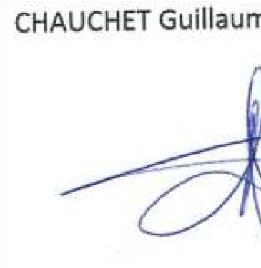 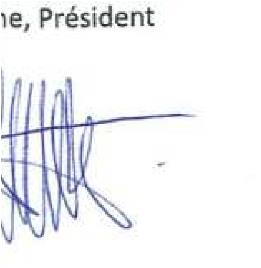 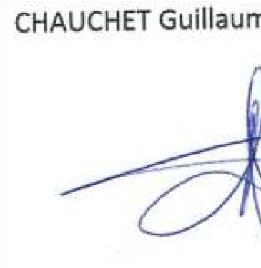 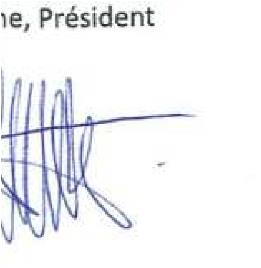 "Lu et approuvé", date et signature  PS: Tous les encadrants et les dirigeants du club ne sont que des bénévoles.  Règlement Intérieur  Tout membre du SBFLDN prenant une licence s'engage à respecter le règlement intérieur suivant :La qualité d'adhérent n'est acquise qu'après paiement intégrale de la cotisation. En cas de non-paiement pour quelque motif que ce soit, l’adhésion sera résiliée de plein droit, sans mise en demeure préalable.  Le montant des cotisations est fixé par le comité directeur du SBFLDN pour la saison.  Le comité directeur du SBFLDN se réserve la faculté de modifier les jours et heures d'ouverture. Ceux-ci feront l'objet d'un affichage à la Salle de boxe et d'une communication au préalable.  Le comité directeur du SBFLDN se réserve le droit d'accepter ou de refuser la demande d'adhésion des futurs membres.  Le certificat médical de non contre-indication de la pratique et de la boxe délivré par un médecin du choix de l'adhérent est obligatoire. Les gants, les casques, les tapis, cordes, sont mis à votre disposition par le club, merci d'en prendre soin et de les nettoyer après usage (protocole sanitaire).  Les adhérents devront respecter les horaires des séances. Chaque séance d'entrainement se fera sous l'autorité de l'entraineur ou de ses adjoints mandatés.  Il est demandé aux adhérents : de respecter la propreté de la salle, des sanitaires et vestiaires ainsi que l'ensemble du matériel utilisé ; de ranger le matériel correctement à la fin de la séance.  Pourra être radié du SBFLDN tout membre ayant causé un préjudice moral et/ou matériel portant atteinte au bon fonctionnement du club, ou ayant par son image négative porté atteinte au club, sans mise en demeure au préalable.  Le SBFLDN ne saurait voir engager sa responsabilité en cas de manquement au règlement ainsi qu'en cas de perte ou de vol d'effets personnes appartenant à l'adhérent.  Les visiteurs ne sont admis dans la salle que s'ils ne troublent pas le bon déroulement des séances. Le club ne pourra être tenu responsable des blessures ou dégâts causés à autrui.  "La boxe est un sport individuel, mais jamais personne n'a voulu par sa pratique développer l'individualisme"  "La persévérance est le premier pas vers la victoire "                                          Lu et approuvé + Signature   IDENTITE DU PRATIQUANT  IDENTITE DU PRATIQUANT   Nom :  Prénom :   Date de naissance :  Lieu de naissance :   Licencié au club la saison précédente (entourez la réponse) :      OUI         NON  Licencié au club la saison précédente (entourez la réponse) :      OUI         NON  Adresse :   Adresse :   Code postal :  Ville :   Téléphone :  Profession ;   Adresse mail :                                                  @  Adresse mail :                                                  @  Personne à contacter si besoin :                                                     :   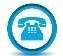 Personne à contacter si besoin :                                                     :   Information médicale importante :   Information médicale importante :   Disciplines pratiquées (à entourer) :    BOXE FRANCAISE                       SAVATE FORME/ TRAINING              KICK BOXING                SAVATE DEFENSE / EPJ Disciplines pratiquées (à entourer) :    BOXE FRANCAISE                       SAVATE FORME/ TRAINING              KICK BOXING                SAVATE DEFENSE / EPJ Grade le plus fort obtenu :   Grade le plus fort obtenu :   IDENTITE DU REPRESENTANT LEGAL D’UN MINEUR  IDENTITE DU REPRESENTANT LEGAL D’UN MINEUR   Nom :  Prénom :   Adresse si différente du pratiquant :   Adresse si différente du pratiquant :   Code postal :  Ville :   Téléphone :  Adresse mail :                                                @  Adresse mail :                                                @  TARIFS         ADULTES  (Nés en 2005 et avant)       ADO / ENFANTS         (Nés après 2005) Licence Boxe Française  35 € 25 € Licence Kick Boxing  35 € X Cotisation 115 € 80 € Total  150 € si je choisis uniquement la pratique de la Savate Boxe Française ou du Kick Boxing (35+115)ou 185€ si je choisis la pratique des deux disciplines (35+35+115)105€ 